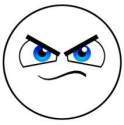 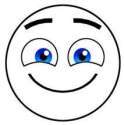 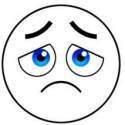 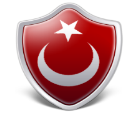 1) Kişisel bakımımız için aşağıdakilerden hangisini yapmayız ?  A) Tırnaklarımızı keseriz  B) Saçlarımızı kesmeliyiz  C) Su içeriz 2) Bayrağımız ve marşımız neyin sembolüdür ?A) Okulumuzun             B) Bağımsızlığımızın            C) Sınıfımızın 3) İstiklal Marşımızın yazarı kimdir ?A) Atatürk                  B) Mehmet Akif Ersoy           C) Hidayet TÜRKOĞLU4) Yemekten sonra annemize ne söyleriz ?A)   Yemek güzel olmuş bir daha yapB)   Eline sağlık anneciğimC)   Afiyet olsun5) Hangi mevsimde bazı hayvanlar uzun süre uykuya yatar? A) yaz                         B) sonbahar                             C) kış6) Aşağıdaki duygulardan hangisini bayram kutlamalarında yaşarız?A)                                  B)                                   C) 7) Dünyanın kendi çevresinde dönmesiyle ne oluşur?  A) mevsimler                  B) gece-gündüz                   C) aylar 8)  Aşağıdakilerden hangisi geri dönüşüm kutusuna atılmaz?  A)  sebze ve meyve atıkları          B)  kağıt                   C)  plastik9)  Aşağıdakilerden hangisi ilkbahar mevsiminin özelliklerinden değildir?A)  Yağmurlar yağar.B)  Ağaçlar çiçek açmaya başlar.C)  Ağaçların yaprakları dökülür.10)  Aşağıda verilen besinlerden hangilerinin tamamı hayvansal  besindir?A)  et – süt – biber – limonB)  yumurta – ceviz – peynir – etC)  süt – yumurta – et – peynir11) Dünyamıza ısı ve ışık veren aşağıdakilerden hangisidir?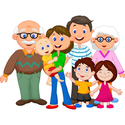 A) yıldızlar                  B) Ay                    C) Güneş12) Yanda bulunan aile ne çeşit bir ailedir?A) küçük aile            B) çekirdek aile      C) geniş aile13)  Aşağıdakilerden hangisi milli bayramlarda yapılan  bir etkinlik değildir?A)  Aile ziyaretleri yapmak.B)  Sınıfları süslemek.C)  Okullarda tören yapmak.14) Yukarıda verilen canlılar ve yuvaları eşleştirildiğinde hangileri boşta kalır?A) kümes – ağ                           B) kovan – in                           C) ağ – in 